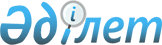 "1994 жылғы 15 сәуірдегі Кеден істеріндегі ынтымақтастық және өзара көмек туралы келісімге өзгерістер енгізу туралы хаттаманы ратификациялау туралы" Қазақстан Республикасы Заңының жобасы туралыҚазақстан Республикасы Үкіметінің 2019 жылғы 10 маусымдағы № 387 қаулысы
      Қазақстан Республикасының Үкіметі ҚАУЛЫ ЕТЕДІ:
      "1994 жылғы 15 сәуірдегі Кеден істеріндегі ынтымақтастық және өзара көмек туралы келісімге өзгерістер енгізу туралы хаттаманы ратификациялау туралы" Қазақстан Республикасы Заңының жобасы Қазақстан Республикасының Парламенті Мәжілісінің қарауына енгізілсін. ҚАЗАҚСТАН РЕСПУБЛИКАСЫНЫҢ ЗАҢЫ 1994 жылғы 15 сәуірдегі Кеден істеріндегі ынтымақтастық және өзара көмек туралы келісімге өзгерістер енгізу туралы хаттаманы ратификациялау туралы
      1994 жылғы 15 сәуірдегі Кеден істеріндегі ынтымақтастық және өзара көмек туралы келісімге өзгерістер енгізу туралы 2018 жылғы 1 маусымда Душанбеде жасалған хаттама ратификациялансын.
					© 2012. Қазақстан Республикасы Әділет министрлігінің «Қазақстан Республикасының Заңнама және құқықтық ақпарат институты» ШЖҚ РМК
				
      Қазақстан Республикасының
Премьер-Министрі

А. Мамин
Жоба
      Қазақстан Республикасының

      Президенті
